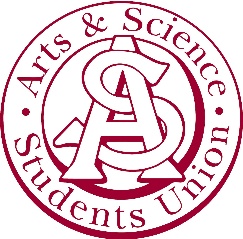 Arts & Science Students’ Union AgendaFebruary 11, 2019Arts Building Room 200Regrets: Fatima Afzal, Jackson Andrews, Tyrel Wilgosh, Hunter Martin, Madison Olynyk, Hailee Parson, Parnaz Etemadi, Lydia Sauder, Abby Vadeboncoeur, Olena Malko, Hooriya Zia, Sean Furber 1. Adoption of agendaMotioned by Tasnim JaiseeSeconded by Nadia Ristau 2. Recognized treaty 6 territory3. Executive Reports3.1	Presidential reports3.2	Committee reports 4.2.1 VP Williams4.2.2 VP Ashworth4.2.3 VP Jaisee4.2.4 VP Jessee4. Students’ Councils Report	4.1	Member of Students’ Councils report5. Other BusinessOlena Malko - President Report[Olena was unable to attend today’s meeting. Report was read on her behalf]Movie night on Feb 13thPlease comeBRING YOUR FRIENDSSpending LOTS of money on this eventFacebookFacebook is not the most ideal method of communication anymoreIssue is people aren’t getting notificationsPeople who check the Facebook group often are the ones who get notificationsAny ideas for other social media?Slack If people aren’t active on Facebook, they won’t be active on any other app eitherTotally against making one big Facebook messenger groupGeneral sense is that everyone doesn’t want another appIts either Facebook or nothingWe could have a phone list for general announcements Richard Williams - VP Academic Plan was to select winners but that won’t be happening today because no members are hereWe have a good sense of who it’s going to beStill waiting on response from Alumni AssociationMoney will be applied to Paws account since tuition date has already passed, they can use it for next yearEmma Ashworth – VP Operation and FinanceCommittee chose Games Club for Club SpotlightForgot to get instant coffee for the officeWill get it this weekStill in contact with people about tables going in lounge Tyrel messaged university about dips in the floors Might put in electrical wires since floors are getting fixed anywaysMaybe over summerTasnim Jaisee– VP Marketing Marketing spent $40 on candyCandy is for advertising tomorrow and WednesdayLeftovers are for usCommittee will start talking about planning for talent show posters and social media postsGave away the Saskatchewan Rush ticketsMany people entered the give awayJayda Jessee – VP External Talent show was supposed to be held on March 15th Had date set since the beginning of the yearPSSA came out saying that their Grad banquet is on the same dayWe can either keep it at Louis or move itPerks of keeping it at louisLouis is a good location Free for us to rentPerks of moving itPeople attending the grad banquet will also be able to attend the talent showWe were planning on having a few political studies professors judgeWill be able to judge if we move itDownside of moving it – would cost us a lot more money Last year spent $1000 for location of talent showPSSA could make Grad banquet end early and people who attend could come to the talent show later that nightCould advertise it as the after party Problem – next meeting is in 2 weeks. Need to make decision todayIs our big focus wanting to include 18 year olds?Table under 18/over 18 discussion for next meetingCommittee will meet after the meeting and will make decisions todayMovie night on the 13th Please comeCarlos Pimentel – Member of Students’ Councils Representative from WUSC came inWUSC = World University Service CanadaStudent fees pay small WUSC feeHelps support refugees that come in to UofS for a yearJordan Hartshorn from ISSAC came to talk to usSpoke about international students within undergrad Creating committee to help with USSU elderProgram is slow to start upCommittee will go to the end of this yearElder does programs on Wednesdays from 1-4 3-hour sessions every weekHas to do with reconciliationOther BusinessWe should get some Kleenex for the officeWhat happened with the biking thing?Not sure Meeting Adjourned 